011_basic_vocabularyRecapFamily, daily routines, food, containersKeys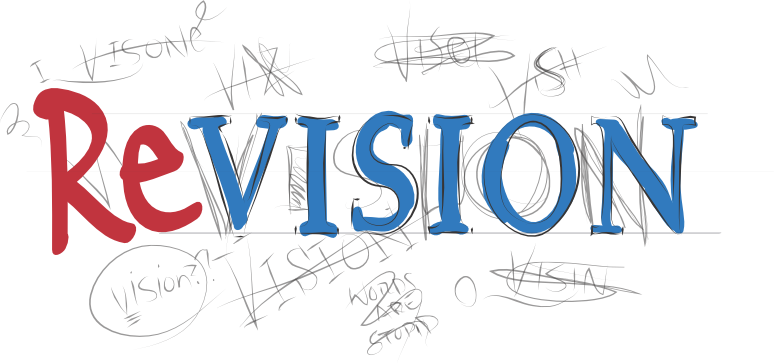 Exercise 1 Choose the right answer looking at the picture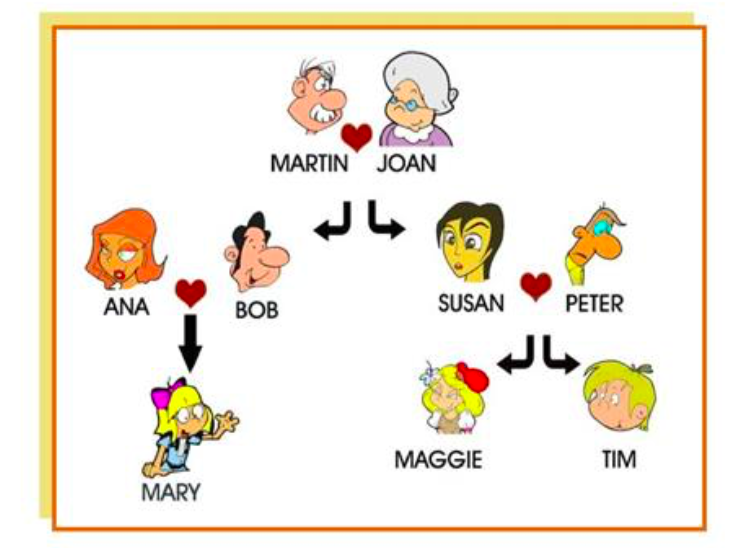 Susan is Maggie's mother.Martin is Tim's grandfather.Peter is Mary's uncle.Tim is Ana's nephew.Joan is Maggie's grandmother.Maggie is Tim's sister.Bob is Ana's husband.Mary is Maggie's cousin.Mary is Peter's niece.Peter is Tim's father.Susan is Martin's daughter.Tim is Susan's son.Ana is Bob's wife. Ana and Bob are Mary's parents.Exercise 2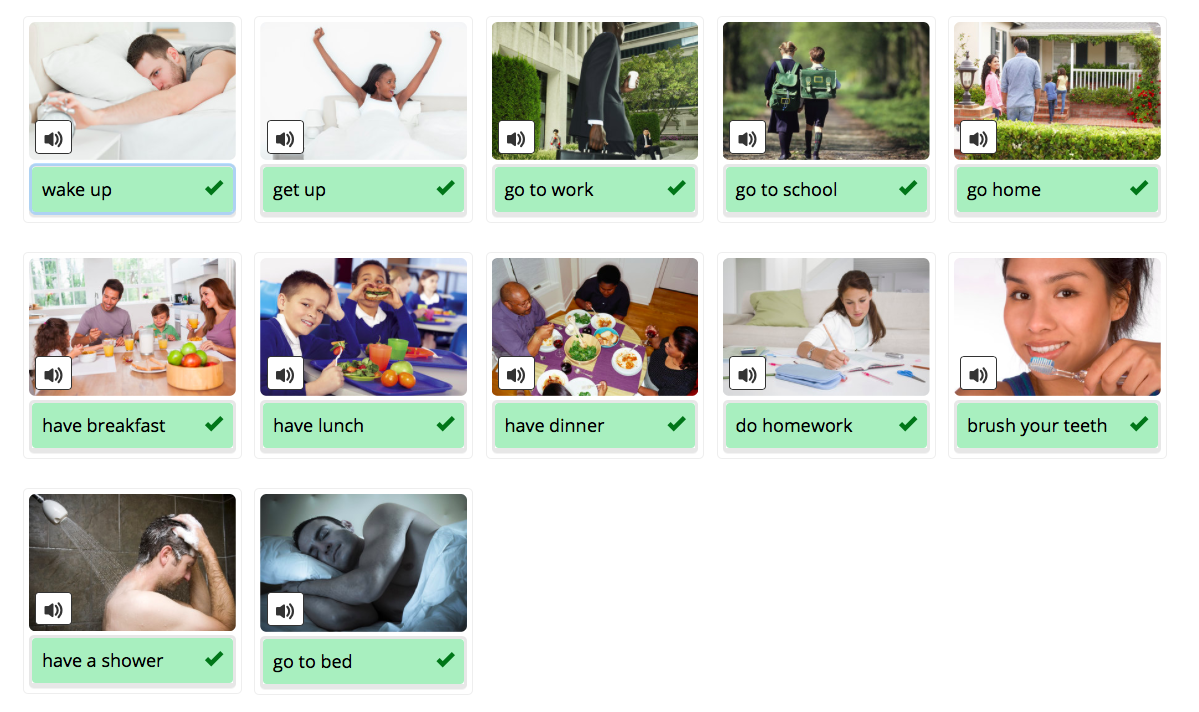 Exercise 3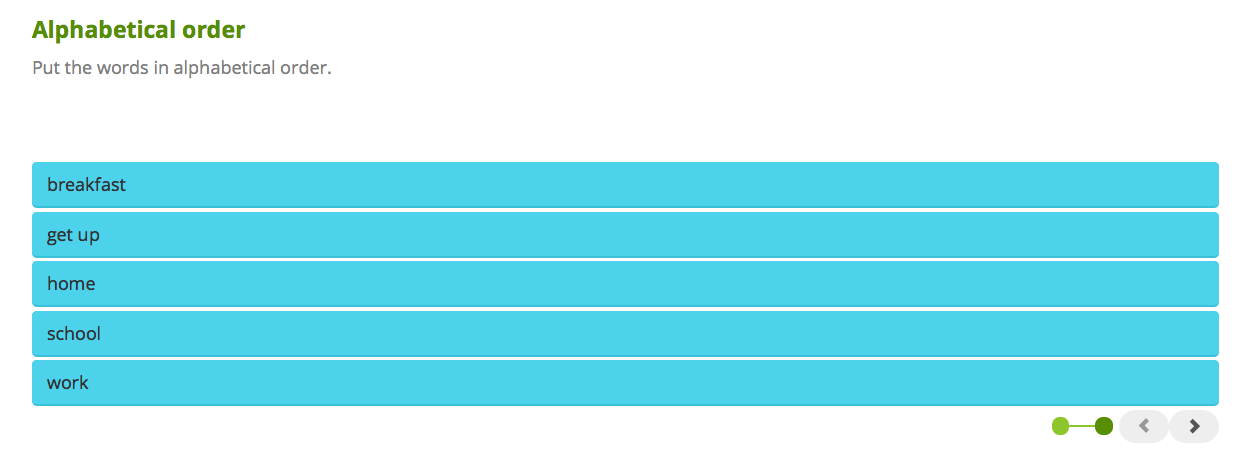 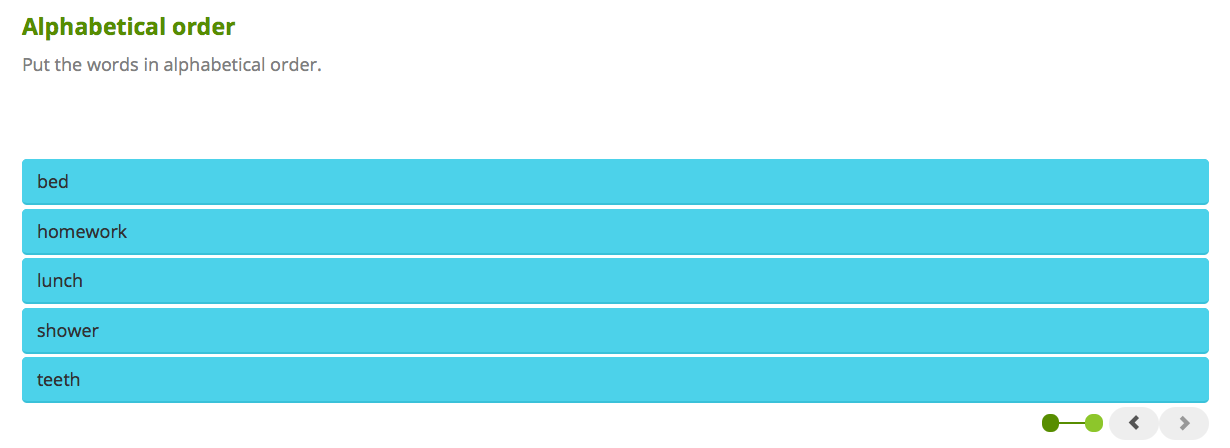 Exercise 4brush you teeth do homework get upgo homego to bedgo to schoolhave a showerhave breakfasthave dinnerhave lunch wake upgo to workExercise 5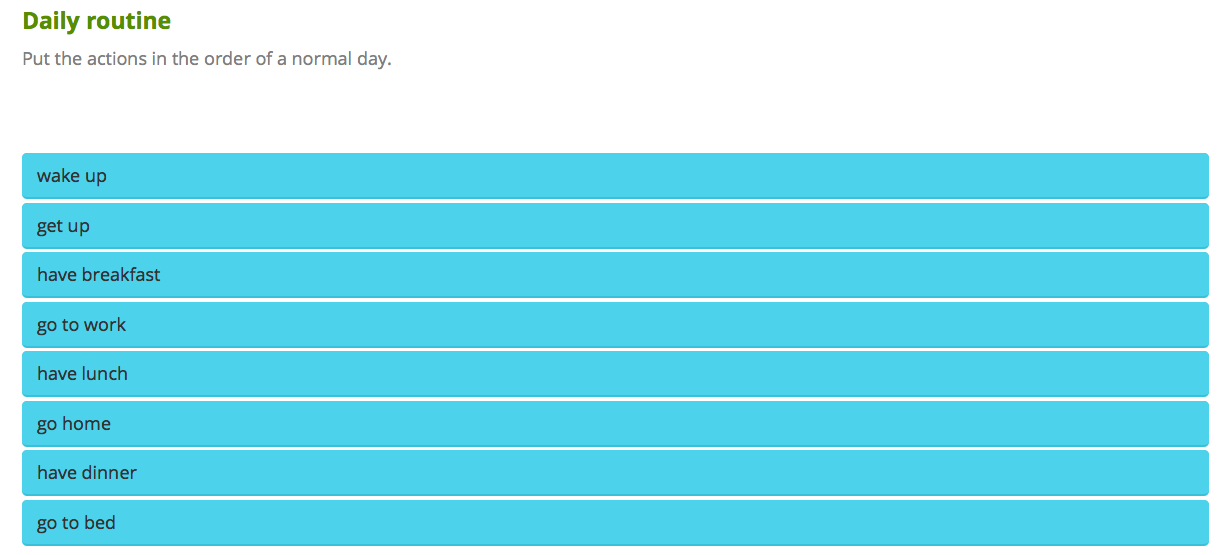 Exercise 61. I usually wake up at 6 a.m. when my alarm clock goes off.2. I usually have lunch at 12.30 p.m.3. In my family we usually have dinner at about 6 p.m.4. Since I live in the city, I often go home by bus.5. On the weekends, I go to bed later than on weekdays.6. On Sunday I don't get up until I wake up, usually at about 8.30 a.m. It's nice to sleep in!7. I always brush my teeth before I go to bed.8. On weekdays, I go to work at 8.30 a.m.